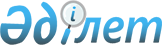 Об утверждении Правил проведения аккредитации негосударственных научных организаций
					
			Утративший силу
			
			
		
					Постановление Правительства Республики Казахстан от 30 апреля 2003 года № 421. Утратило силу постановлением Правительства Республики Казахстан от 8 июня 2011 года № 645      Сноска. Утратило силу постановлением Правительства РК от 08.06.2011 № 645 (вводится в действие по истечении десяти календарных дней со дня первого официального опубликования).      В соответствии с Законом Республики Казахстан "О науке" от 9 июля 2001 года Правительство Республики Казахстан постановляет: см.Z110407

      1. Утвердить прилагаемые Правила проведения аккредитации негосударственных научных организаций. 

      2. Настоящее постановление вступает в силу со дня опубликования.       Премьер-Министр 

      Республики Казахстан 

Утверждены         

постановлением Правительства 

Республики Казахстан    

от 30 апреля 2003 года N 421  Правила 

проведения аккредитации 

негосударственных научных организаций  

1. Общие положения 

      1. Настоящие Правила устанавливают порядок проведения аккредитации негосударственных научных организаций, подачи документов для проведения аккредитации, их рассмотрения и выдачи свидетельств об аккредитации. 

      2. Аккредитация - официальное признание уполномоченным государственным органом Республики Казахстан в области науки и научно-технической деятельности (далее - Аккредитационный орган) правомочий негосударственной научной организации проводить работы в научной и научно-технической области за счет средств государственного бюджета в порядке, установленном законодательством Республики Казахстан. 

      3. Аккредитация негосударственных научных организаций проводится в целях поддержания конкурентного уровня отечественной науки и техники. 

      4. Аккредитации подлежат негосударственные научные организации, изъявившие желание проводить работы в научной и научно-технической области за счет средств государственного бюджета в порядке, установленном законодательством Республики Казахстан. 

      5. Аккредитация филиалов негосударственных научных организаций проводится в составе негосударственной научной организации. 

      6. Аккредитацию негосударственных научных организаций осуществляет Аккредитационный орган на основе оценки деятельности аккредитуемой негосударственной научной организации по перечню основных показателей деятельности научной организации, утверждаемому Аккредитационным органом. 

      7. Аккредитационный орган ведет реестр аккредитованных негосударственных научных организаций и, при необходимости, направляет информацию в заинтересованные государственные органы Республики Казахстан на основании запроса. 

      8. Для коллегиального и гласного рассмотрения вопросов аккредитации негосударственных научных организаций Аккредитационный орган создает консультативно-совещательный орган - Комиссию по аккредитации негосударственных научных организаций (далее - Комиссия). 

      В состав Комиссии входят представители центральных исполнительных органов и научных организаций. 

       Положение о Комиссии разрабатывается и утверждается Аккредитационным органом.  

2. Порядок проведения аккредитации 

      9. Для получения аккредитации негосударственные научные организации предоставляют Аккредитационному органу следующие документы: 

      1) заявление по форме, утвержденной Аккредитационным органом; 

      2) копию нотариально заверенного устава организации; 

      3) копию свидетельства о государственной регистрации организации в качестве юридического лица. 

      10. Рассмотрение документов, представленных негосударственными научными организациями, осуществляется на заседаниях Комиссии не позднее трехмесячного срока со дня подачи документов. 

      11. По итогам изучения Комиссией документов негосударственных научных организаций Аккредитационный орган принимает решения об их аккредитации (или отказе в аккредитации), и о выдаче (отказе в выдаче) свидетельства об аккредитации. 

      12. Свидетельство об аккредитации или решение об отказе в аккредитации выдается негосударственной научной организации в месячный срок со дня принятия решения об аккредитации или отказе в аккредитации. 

      13. В выдаче свидетельства об аккредитации может быть отказано по следующим причинам: 

      1) не представлены все документы, требуемые в соответствии с пунктом 9 настоящих Правил; 

      2) осуществление негосударственной научной организацией деятельности, не отвечающей предмету и целям деятельности, закрепленным в ее уставе. 

      При устранении негосударственной научной организацией указанных препятствий заявление об аккредитации рассматривается на общих основаниях. 

      14. Негосударственной научной организации, прошедшей аккредитацию, выдается соответствующее свидетельство сроком на 5 лет по форме, утвержденной Аккредитационным органом.  

3. Приостановление и прекращение действия свидетельства 

      15. Аккредитационный орган своим решением приостанавливает действие выданного им свидетельства об аккредитации на срок до шести месяцев в случае осуществления негосударственной научной организацией деятельности, не отвечающей предмету и целям деятельности, закрепленном в ее уставе. 

      16. Свидетельство об аккредитации прекращает свое действие в случаях: 

      реорганизации или ликвидации юридического лица; 

      неустранения причин, по которым было приостановлено действие свидетельства; 

      предоставление негосударственной научной организацией заявления с просьбой о прекращении действия свидетельства; 

      истечения срока его действия. 

      17. Информация о негосударственных научных организациях, получивших свидетельства об аккредитации или о прекращении действий свидетельств публикуется Аккредитационным органом в периодической печати. 
					© 2012. РГП на ПХВ «Институт законодательства и правовой информации Республики Казахстан» Министерства юстиции Республики Казахстан
				